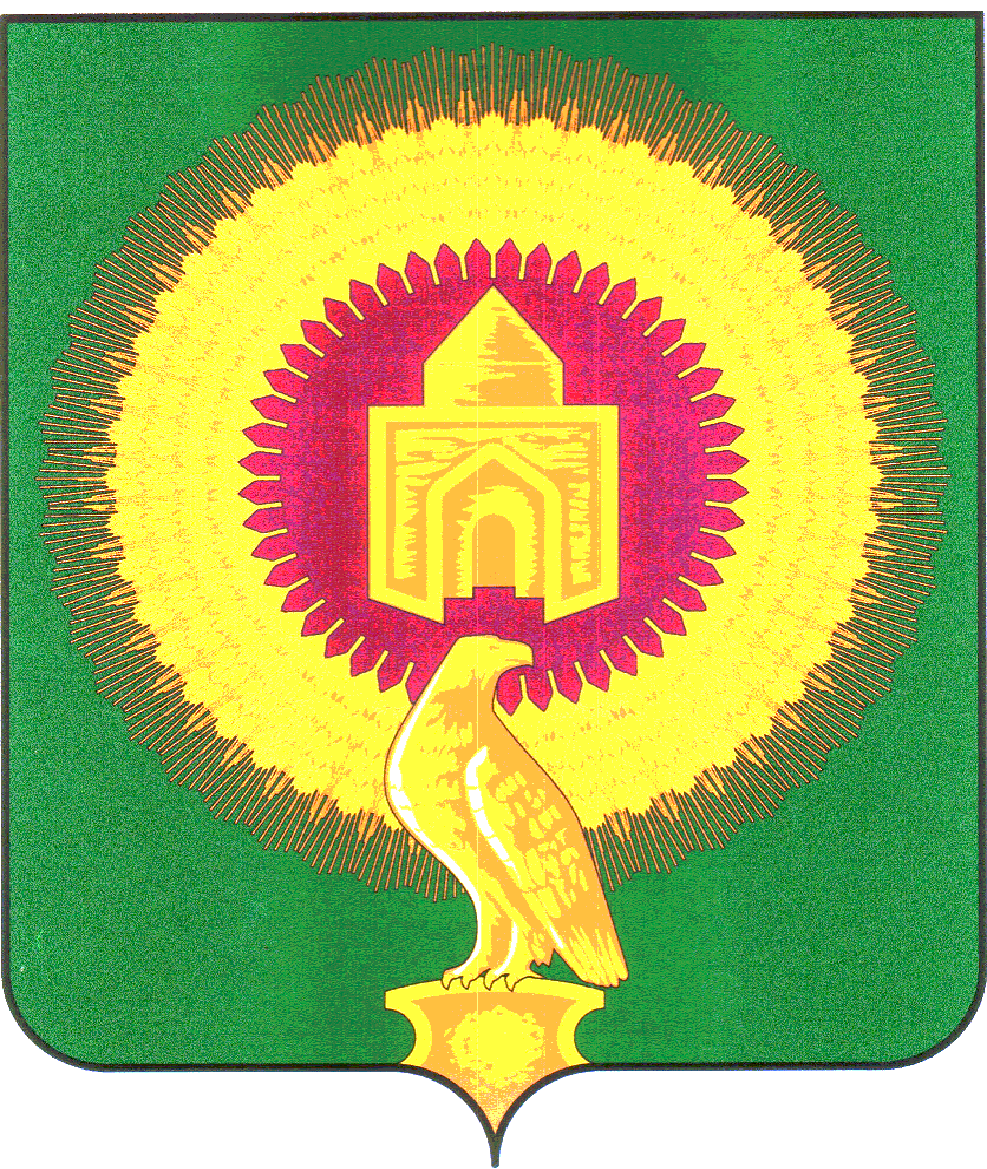 СОВЕТ ДЕПУТАТОВАЯТСКОГО СЕЛЬСКОГО ПОСЕЛЕНИЯВАРНЕНСКОГО МУНИЦИПАЛЬНОГО РАЙОНАЧЕЛЯБИНСКОЙ ОБЛАСТИРЕШЕНИЕот 14 ноября 2022 года 	№ 19Об утверждении Перечня индикаторовриска нарушения обязательныхтребований по муниципальному контролюв сфере благоустройства на территорииАятского сельского поселенияВ соответствии с Федеральным законом от 31 июля 2020 г. № 248-ФЗ «О государственном контроле (надзоре) и муниципальном контроле в Российской Федерации», решением  Совета депутатов Аятского сельского поселения  Варненского  муниципального района Челябинской области от 30.08.2021 г. №14 "Об утверждении Положения о муниципальном контроле в сфере благоустройства на территории  Аятского сельского   поселения  Варненского  муниципального района Челябинской области», Совет депутатов Аятского сельского поселения Варненского муниципального района Челябинской области   РЕШИЛ:1.     Утвердить прилагаемый Перечень индикаторов риска нарушения обязательных требований по муниципальному контролю в сфере благоустройства на территории Аятского сельского поселения;2.   Установить, что данный Перечень индикаторов риска используется для определения необходимости проведения внеплановых проверок при осуществлении муниципального контроля в сфере благоустройства на территории  Аятского сельского поселения;3.  Настоящее решение вступает в силу со дня его официального опубликования и распространяется на правоотношения, возникшие в 01.01.2023 года.Глава Аятскогосельского поселения	______________	А.А.ЛосенковПредседатель Совета депутатов	______________	Е.Г. ВирясоваПриложение N 1к решению Совета депутатовАятского сельского поселенияВарненского муниципального района Челябинской области от  14 ноября 2022 г. N19 ПЕРЕЧЕНЬиндикаторов риска нарушения обязательных по муниципальному контролю в сфере благоустройства на территории Аятского сельского  поселения  Варненского муниципального района Челябинской области.(далее - Перечень)Индикатором риска нарушения обязательных требований является соответствие или отклонение от параметров объекта контроля, которые сами по себе не являются нарушениями обязательных требований, но с высокой степенью вероятности свидетельствуют о наличии таких нарушений и риска причинения вреда (ущерба) охраняемым законом ценностям.Параметры объекта контроля – это любые характеристики деятельности контролируемого лица, производственного объекта, результатов деятельности контролируемого лица, необходимые для оценки объекта контроля с точки зрения соблюдения или несоблюдения обязательных требований или иных требований, являющихся предметом контроля.Индикатором являются не сами параметры объекта контроля, а соответствие им или отклонение от них. Соответствие или отклонение от параметров объектов контроля – выбираемые показатели, свидетельствующие о состоянии объекта контроля.Основанием для проведения внеплановых контрольных мероприятий, является наличие у контрольного органа сведений о причинении вреда (ущерба) или об угрозе причинения вреда (ущерба) охраняемым законом ценностям либо выявление соответствия объекта контроля параметрам, утвержденным индикаторами риска нарушения обязательных требований, или отклонения объекта контроля от таких параметров.Все внеплановые контрольные мероприятия могут проводиться только после согласования с органами прокуратуры.Основанием для отказа в согласовании проведения внепланового контрольного мероприятия может быть несоответствие вида внепланового контрольного мероприятия индикаторам риска нарушения обязательных требований, установленных настоящим решением.Индикаторы риска нарушения обязательных требований, используемых для определения необходимости проведения внеплановой проверки при осуществлении муниципального контроля в сфере благоустройства1.1.          Признаки ненадлежащего содержание подземных инженерных коммуникаций, расположенных на территории общего пользования.1.2.          Признаки повреждения элементов благоустройства.1.3.          Признаки нарушения порядка проведения земляных работ.1.4.          Признаки нарушения порядка использования объекта озеленения.1.5.          Признаки ненадлежащего содержания и использования территории общего пользования.1.6.          Признаки ненадлежащего содержания и использования фасадов зданий, строений, сооружений и их конструктивных элементов.1.7.          Признаки нарушения требований к внешнему виду фасадов зданий, строений, сооружений.1.8.          Признаки нарушения правил уборки кровли, крыш, входных групп здания, строения, сооружения.1.9.     Признаки иных нарушений Правил содержания и благоустройства территории  Аятского сельского поселения .